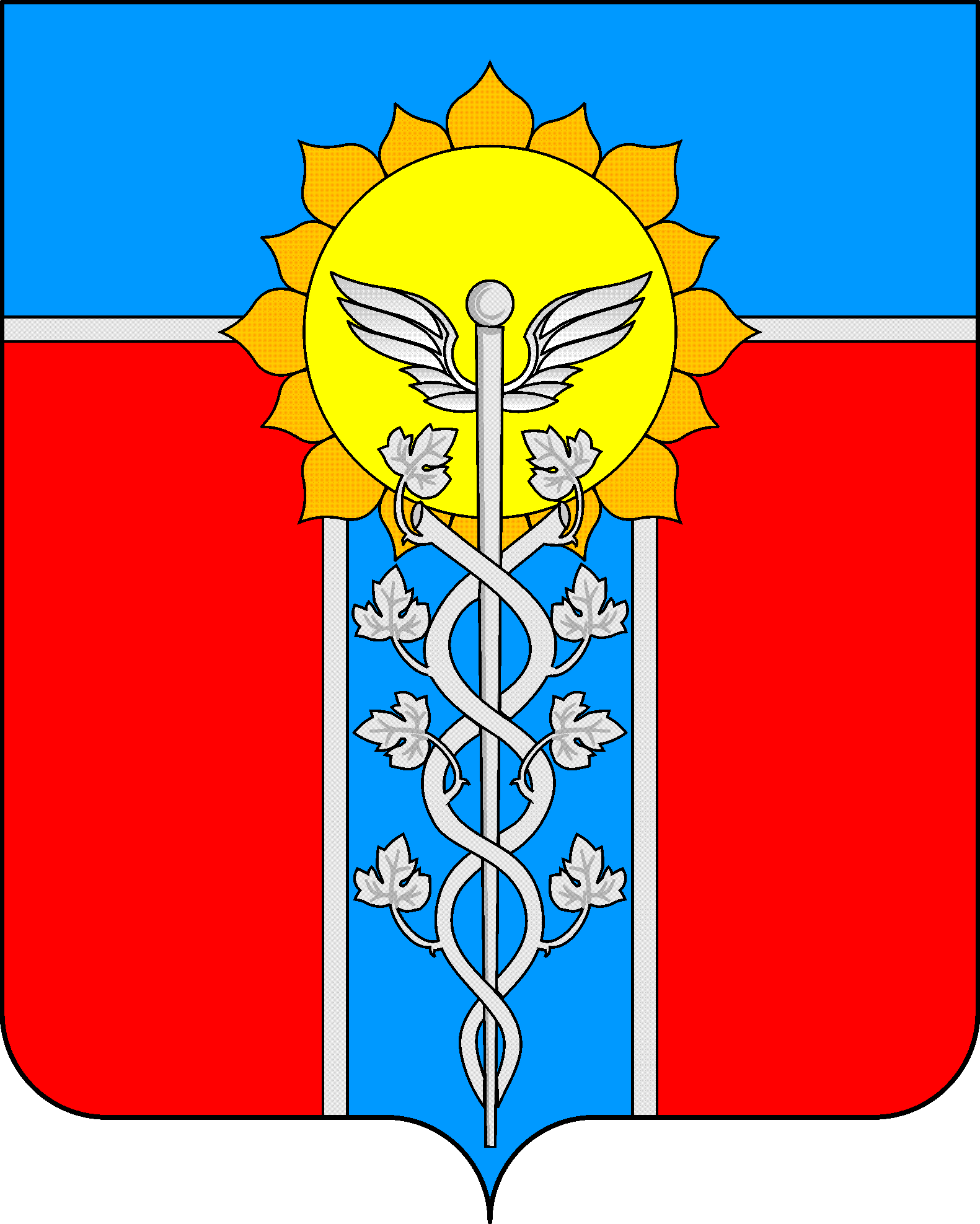 АДМИНИСТРАЦИЯ   МУНИЦИПАЛЬНОГО   ОБРАЗОВАНИЯ ГОРОД   АРМАВИР ПОСТАНОВЛЕНИЕ   от ____21.04.2016_____					            № ___915____г. АрмавирОб утверждении Порядка внесения проектов муниципальных правовых актов администрации муниципального образования город АрмавирВ соответствии со статьей 46 Федерального закона от 6 октября 2003 года № 131-ФЗ «Об общих принципах организации местного самоуправления в Российской Федерации», Уставом муниципального образования город Армавир п о с т а н о в л я ю:1. Утвердить Порядок внесения проектов муниципальных правовых актов администрации муниципального образования город Армавир согласно приложению к настоящему постановлению.2. Настоящее постановление подлежит официальному опубликованию.3. Сектору информационных технологий администрации муниципального образования город Армавир (Степовой) обеспечить официальное опубликование настоящего постановления на официальном сайте администрации муниципального образования город Армавир в сети Интернет (www.armawir.ru).4. Отделу по связям со средствами массовой информации администрации муниципального образования город Армавир (Аржаков) обеспечить размещение информации об официальном опубликовании настоящего постановления в газете «Армавирский собеседник».5. Контроль за выполнением данного постановления возложить на заместителя главы муниципального образования город Армавир С.В.Фролова.6. Постановление вступает в силу со дня его официального опубликованияГлава муниципального образования город Армавир                                                                                      А.Ю.Харченко                                                                                                 ПРИЛОЖЕНИЕ                                                                                                  УТВЕРЖДЕН                                                                                  постановлением администрации                                                                                    муниципального образования                                                                                                город Армавир                                                                                     от _21.04.2016_ № ___915____Порядок внесения проектов муниципальных правовых актов администрации муниципального образования город Армавир1. Настоящий Порядок внесения проектов муниципальных правовых актов администрации муниципального образования город Армавир (далее – Порядок) регулирует процедуру внесения проектов муниципальных правовых актов администрации муниципального образования город Армавир (далее – Проект).2. Проекты могут вноситься Армавирской городской Думой, депутатами Армавирской городской Думы, администрацией муниципального образования город Армавир, главой муниципального образования город Армавир, Контрольно-счетной палатой муниципального образования город Армавир, прокурором города Армавира, органами территориального общественного самоуправления, инициативными группами граждан.3. В случае внесения Проекта непосредственно администрацией муниципального образования город Армавир, правом внесения Проектов наделяются следующие руководители: 1) первый заместитель главы муниципального образования город Армавир;2) заместители главы муниципального образования город Армавир;3) начальники органов администрации муниципального образования город Армавир. 4. Внесение Проектов руководителями органов государственной власти и организаций, в том числе муниципальных учреждений и предприятий, не допускается.5. При внесении Проекта его составитель вправе приложить к тексту Проекта пояснительную записку в произвольной форме, в которой обосновать необходимость предлагаемого правового регулирования, а также иные информационные и аналитические материалы (расчеты, графики, диаграммы, таблицы и т.п.). 6. Порядок подготовки, согласования, подписания, оформления Проектов, в том числе приложений к ним, устанавливается Инструкцией по делопроизводству в администрации муниципального образования город Армавир. Начальник правового управленияадминистрации муниципального образования город Армавир						                А.В.Ившин